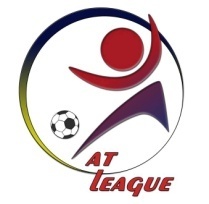 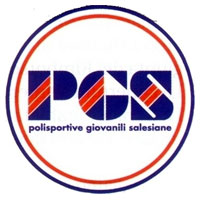 MODULO RICORSO – STAGIONE SPORTIVA 2018-19Io sottoscritto ___________________________ in qualità di responsabile legale della società _____________________________ presento reclamo ufficiale per la partita disputata in data _________________  contro la società _____________________________. Il motivo del ricorso è _____________ _________________________________________________________________________________________________________.Firma responsabile legale società facente ricorso_________________________________________________________